Drodzy Rodzice! W związku ze zgłoszeniem przypadku wystąpienia wszawicy w naszym przedszkolu, prosimy o systematyczne sprawdzanie czystości skóry głowy i włosów u dzieci.W przypadku podejrzenia zakażenia wszawicą, należy podjąć wszystkie czynności prowadzące do likwidacji choroby.Prosimy o zapoznanie się z zamieszczoną poniżej informacją na temat wszawicy.Wszawica to choroba zakaźna i wymaga leczenia. Powoduje ona szybkie zarażanie się dzieci, a w związku z tym również innych członków rodziny, a nieleczona powoduje duży dyskomfort dla dziecka i stanowi poważną przyczynę chorób skóry. Zakażenie może nastąpić w szkole, przedszkolu, ale również w czasie pobytu w salach zabaw, na basenie (suszarki), na zajęciach w innych instytucjach, gdzie następuje bezpośredni kontakt z dziećmi a także w dużych skupiskach ludności (sklepy, kina, środki transportu, itp.)Więcej informacji na stronie Powiatowej Stacji Sanitarno – Epidemiologicznej we Wrocławiu http://www.psse.wroc.pl/Zachęcamy również do zapoznania się z ulotkami: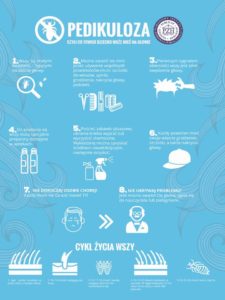 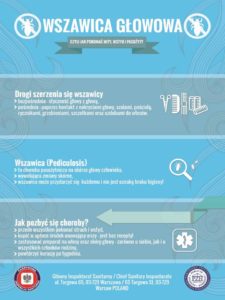 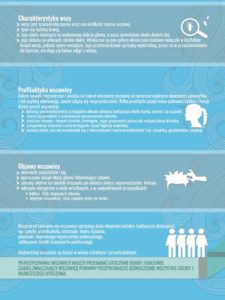 